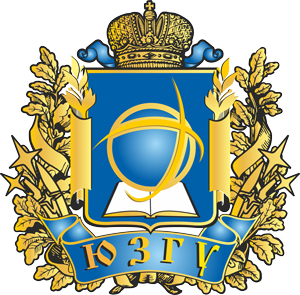 Информационное письмоУважаемые коллеги!МИНОБРНАУКИ РФФедеральное государственное бюджетное образовательное учреждение высшего профессионального образования«Юго-Западный государственный университет»(ЮЗГУ)Факультет лингвистики и межкультурной коммуникациикафедра теоретической и прикладной лингвистики проводит20-21 ноября 2014 годаВсероссийскую научно-практическую  конференцию школьников, студентов и аспирантов «Стратегия развития региональных СМИ: проблемы и перспективы»  Обсуждаемые вопросы:Этика и эстетика речевого поведенияТематика и проблематика регионального журналистского дискурса Периодическая печать: современная практика и эффективность функционированияРегиональные СМИ в Интернете Социальное конструирование в СМИ: на перекрестке интересовЖурналист и читатель как субъекты медиапроцесса: креативные технологии в региональных СМИАктуальные проблемы региональных СМИЦенностный конфликт в журналистикеАудиовизуальные СМИ: специфика и тенденции развития в регионах  Региональная журналистика: генезис, становление, развитиеЯзык конференции – русскийФормы участия в конференции:Очная, заочная (стендовые доклады).По результатам работы конференции будет  издан сборник докладов с присвоением ISBN  и регистрацией в РИНЦ. ИНФОРМАЦИЯРекторатЮго-Западного государственного университета ПРОГРАММНЫЙ КОМИТЕТЕмельянов Сергей Геннадьевич – лауреат премии Правительства Российской Федерации в области науки и техники, доктор технических наук, профессор, ректор Юго-Западного государственного университета – председатель Червяков Леонид Михайлович – доктор технических наук, профессор, первый проректор Юго-Западного государственного университетаБоженкова Раиса Константиновна - доктор филологических наук, профессор, профессор кафедры русского языка МГТУ имени Н.Э. Баумана Боженкова Наталья Александровна – доктор филологических наук, профессор, декан факультета лингвистики и межкультурной коммуникации Юго-Западного государственного университета – зам. председателяШаклеин Виктор Михайлович – доктор филологических наук, профессор, завкафедрой русского языка и методики его преподавания Российского университета дружбы народовЛысакова Ирина Павловна – доктор филологических наук, профессор, завкафедрой межкультурной коммуникации Российского государственного педагогического университета им. А.И. ГерценаЛымарь Наталья Валерьевна  – начальник управления информации и печати Администрации города КурскаКочуров  Валерий Николаевич – профессор кафедры теоретической и прикладной лингвистики Юго-Западного государственного университета, заместитель начальника управления по работе с государственными СМИ комитета информации и печати Администрации Курской области Щигленко Александр Петрович – председатель Курского областного отделения Союза журналистовОРГКОМИТЕТ КОНФЕРЕНЦИИЧЛЕНЫ ОРГКОМИТЕТАОбщая информацияМесто проведения:Курск; ЮЗГУ; факультет лингвистики и межкультурной коммуникации; кафедра теоретической и прикладной лингвистики Юго-Западного государственного университетаУчастниками конференции становятся школьники 9-11 классов, студенты               1-5 курсов, магистранты, аспирантыУчастие в конференции бесплатное.Лучшие доклады будут размещены на следующих сайтах:ЮЗГУ http://www.swsu.ru/Факультет лингвистики и межкультурной коммуникации ЮЗГУhttp://www.swsu.ru/structura/up/flmk/index.php Кафедра теоретической и прикладной лингвистики ЮЗГУ http://www.swsu.ru/structura/up/flmk/tpkl/index.phpОргкомитет конференции:Россия, . Курск, ул.50 лет Октября, 94,Юго-Западный государственный университет, факультет лингвистики и межкультурной коммуникации,кафедра теоретической и прикладной лингвистикител. каф. (4712) 52-38-28,факс: (4712) 50-81-36e-mail: kafruslang@mail.ru, kafrusconf@mail.ruадреса в Интернете: http://www.swsu.ru, http://www.swsu.ru/structura/up/flmk/tpkl/index.phpконтактные лица:и.о. завкафедрой ТПЛ ЮЗГУ к.ф.н., доц. Гаврилова Татьяна Ивановнадоцент кафедры ТПЛ ЮЗГУ Диневич Ирина Александровнадоцент кафедры КиП ЮЗГУ Лагутина Олеся Викторовна Заявки и статьи на конференцию принимаются в электронном видепо e-mail: kafedra_TPL@mail.ruСтатьи рассматриваются только при наличии заполненной заявки. Убедительная просьба указывать точный почтовый адрес для пересылки сборника!Порядок представления материаловЗаявку на участие в конференции (образец прилагается) и текст доклада, оформленный в соответствии с требованиями (до 8 стр.), следует отправить в адрес Оргкомитета конференции в виде сообщений с прикрепленными файлами (вложениями) по электронной почте или на сменных носителях (дискеты, CD) с приложением печатного варианта (адреса указаны ниже) до 05 ноября  2014 г. Публикация бесплатная.Требования к оформлению текста докладов1. Основной текст рукописи статьи (кроме аннотации и ключевых слов) набирают в текстовом редакторе MS WORD шрифтом «Times New Roman» размером 14 пт с одинарным интервалом, выравнивание по ширине. Поля с левой стороны листа, сверху и снизу – , с правой стороны-. Абзацный отступ – .2. Схема построения публикации: УДК, авторы (курсив), название (полужирный, прописные), аннотация и ключевые слова (курсив), текст с рисунками и таблицами, литература. Авторы, название, аннотация и ключевые слова приводятся на русском языке.3. Для набора формул и переменных следует использовать редактор формул Microsoft Equation 3.0 (Вставка- Объект- Создание - Microsoft Equation) с размерами: обычный – 14 пт; крупный индекс 12 пт, мелкий индекс – 10 пт; крупный символ – 16 пт; мелкий символ – 10 пт.Необходимо учитывать, что полоса набора- . Если формула имеет больший размер, ее необходимо упростить или разбить на несколько строк.Формулы, внедренные как изображение, не допускаются!Все русские и греческие буквы (Ω, η, β, μ, ω, υ и др.) в формулах должны быть набраны прямым шрифтом. Обозначения тригонометрических функций (sin, cos, tg и т.д.) – прямым шрифтом. Латинские буквы – курсивом.Статья должна содержать лишь самые необходимые формулы, от промежуточных выкладок желательно отказаться.4. Размерность всех величин, принятых в статье, должна соответствовать Международной системе единиц измерений (СИ).5. Рисунки и таблицы располагаются по тексту. Таблицы должны иметь тематические заголовки. Иллюстрации, встраиваемые в текст, должны быть выполнены в одном из стандартных форматов (TIFF,JPEG,PNG) с разрешением не ниже 300 dpi и публикуются в черно-белом (градации серого) варианте. Качество рисунков должно обеспечивать возможность их полиграфического воспроизведения без дополнительной обработки. Рисунки, выполненные в MS Word недопустимы.Рисунки встраиваются в текст через опцию «Вставка-Рисунок-Из файла» с обтеканием «В тексте» с выравниванием по центру страницы без абзацного отступа. Иные технологии вставки и обтекания не допускаются.6. Список литературы к статье обязателен и должен содержать все цитируемые и упоминаемые в тексте работы. Пристатейные библиографические списки оформляются в соответствии с ГОСТ Р 7.0.5-2008. «Библиографическая ссылка. Общие требования и правила составления». Ссылки на работы, находящиеся в печати, не допускаются. При ссылке на литературный источник в тексте приводится порядковый номер работы в квадратных скобках.7. В материале для публикации следует использовать только общепринятые сокращения.Образец оформления статьиУДК 81'373 Р.К. Боженкова, доктор филологических наук, профессор, профессор кафедры русского языка, МГТУ (kafruslang@mail.ru)Н.А. Боженкова, доктор филологических наук, профессор, декан факультета лингвистики и межкультурной коммуникации, ЮЗГУ (e-mail: natalyach@mail.ru)Д.В. Атанова, аспирант кафедры теоретической и прикладной лингвистики, ЮЗГУ (e-mail: atanova88@mail.ru)процессуальные маркеры бытового дискурса в лингвокультурной традиции английского языкаВ статье рассматриваются особенности функционирования дискурсивных маркеров в речевом пространстве английского языкаКлючевые слова: дискурс, дискурсивный маркер, процессуальный маркер, дискурсивные словаНа современном этапе развития социума, формирования и укрепления новых коммуникативных отношений, чрезвычайно важным становится понимание принципов устройства и механизмов функционирования мира дискурса, владение его разнообразными средствами (как вербальными, так и невербальными) и адекватное восприятие лингвокультурных особенностей дискурсивного взаимодействия.(Продолжение текста публикуемого материала)Список литературыБоженкова Р.К. Речевое общение как лингвокультурологический феномен и процесс адекватного понимания текста (на материале русского языка): Дисс… докт. филол. наук. – М., 2000.Кибрик А.А. Анализ дискурса в когнитивной перспективе: Дисс… в виде научного доклада, составленная на основе опубликованных работ, представленная к защите на соискание ученой степени. – М., 2003.Schiffrin D. Discourse markers. Cambridge: Cambridge University Press, 1987.…ЗАЯВКАна участие во Всероссийской научно-практической  конференции школьников, студентов и аспирантов «Стратегия развития региональных СМИ: проблемы и перспективы»  Фамилия_________________________Имя_____________________________Отчество________________________Место учебы (работы)________________________________________________________________________________________________________________________________Должность______________________Ученая степень__________________Звание__________________________Адрес (с почтовым индексом)___________________________________________________________Раб. тел.________________________Дом. тел._______________________Факс___________________________E-mail__________________________Адрес для пересылки сборника (с почтовым индексом)_______________________________________________________________________________________________________________________________Тема доклада____________________________________________________________________________________________________________________________Направление (секция)____________________________________________________________________________________________________________________Вид предполагаемого участия (очное, заочное)________________________Необходимость в презентационном оборудовании____________________Необходимость бронирования мест в гостинице ______________________Ректор университета–доктор технических наук,профессор ГеннадьевичПроректоры:Первый проректор–доктор технических наук, профессорЧервяков Леонид Михайлович	Проректор по научной работе–доктор технических наук, профессорКиричек Андрей Викторович	Проректор по учебной работе–доктор технических наук, профессор Локтионова Оксана ГеннадьевнаПроректор по информатизации–кандидат технических наук, доцентДобросердов Олег Гурьевич Проректор по маркетингу и инновациям–доктор технических наук, профессорАтакищев Олег ИгоревичПроректор по экономике и финансам–кандидат экономических наук, доцентСеврюкова Лариса ВикторовнаПроректор по развитию имущественного комплекса–кандидат технических наук, доцентБредихин Владимир ВикторовичПроректор по общим вопросам и социальным работе–Ханис Владимир ГеннадьевичПроректор по режимуи капитальному строительству–Ноздрин Валерий Анатольевич  Боженкова Н. А.–председатель, декан ФЛМК ЮЗГУ, доктор филол. наук, профессор  Гаврилова Т.И.–зам. председателя, и.о. завкафедрой ТПЛ ЮЗГУ, кандидат филол. наук, доцент  Атанова Д.В.–ответственный секретарь, аспирант кафедры ТПЛ ЮЗГУМусияченко В.И.Диневич И.А.Мусияченко В.И.Диневич И.А.––профессор кафедры ТПЛ ЮЗГУ, заместитель директора филиала федерального государственного унитарного предприятия «ВГТРК» ГТРК «Курск»доцент кафедры ТПЛ ЮЗГУ, кандидат филол. наук, доцентСтепанова Н.С.Степанова Н.С.–доцент кафедры ТПЛ ЮЗГУ, кандидат филол. наук, доцентГроменко М.В.Лагутина О.В.Дремова Т.Г.Громенко М.В.Лагутина О.В.Дремова Т.Г.–––доцент кафедры ТПЛ ЮЗГУ, кандидат филол. наук, доцентдоцент кафедры ТПЛ ЮЗГУ, кандидат филол. наукдоцент кафедры ТПЛ ЮЗГУ, кандидат филол. наук, доцентНикитина Е.А.Летапурс Т.В.Полякова Г.Б.Степыкин Н.И.Никитина Е.А.Летапурс Т.В.Полякова Г.Б.Степыкин Н.И.––––доцент кафедры ТПЛ ЮЗГУ, кандидат педагог. наук, доцентдоцент кафедры ТПЛ ЮЗГУ, кандидат филол. наук, доцентдоцент кафедры ТПЛ ЮЗГУ, кандидат пед. наук ст. преподаватель кафедры ТПЛ ЮЗГУ, кандидат филол. наукПопова Г.В.Попова Г.В.–ст. преподаватель кафедры ТПЛ ЮЗГУ, кандидат пед. наукБеспалова Е.А.Майерс Г.Н.Мирзаева Т.Е.Беспалова Е.А.Майерс Г.Н.Мирзаева Т.Е.–––ст. преподаватель кафедры ТПЛ ЮЗГУ, кандидат пед. наукст. преподаватель кафедры ТПЛ ЮЗГУ ст. преподаватель кафедры ТПЛ ЮЗГУБелоусова  С.В.Загорулько Г.Л.––ст. преподаватель кафедры ТПЛ ЮЗГУст. преподаватель кафедры ТПЛ ЮЗГУАмелина И.О.Паршина А.А.––преподаватель кафедры ТПЛ ЮЗГУпреподаватель кафедры ТПЛ ЮЗГУПрокопова И.Ю.–учебный мастер кафедры ТПЛ ЮЗГУПашкова Ю.В.–ст. лаборант кафедры ТПЛ ЮЗГУ